12 December 2013Dear Waitakere Ranges Local Board,Oratia has now been through a broad community process completing the Oratia Village Masterplan which includes the design and placement for Oratia's gateway signage.  We believe the community feedback was widely supportive and in agreement of both the direction of the signs and their placement. The initial design concept was for  fruit stall inspired signage with some Dick Frizzell artwork given as an example. (See below)Currently there are no signs naming our village and no gateway treatment.  We believe it would be a popular project that would strengthen the identity of the Village, create a gateway and have a traffic calming effect,  and reflect it's orcharding heritage.  At the Oratia Ratepayers' and Residents' s Association last AGM, Local Board members Janet Clews, and Denise Yates agreed to support a gateway sign but at that stage we were not ready to proceed.The Oratia Ratepayers' and Residents' Association respectfully request that the Waitakere Ranges Local Board give the Oratia R&R permission to  begin a  the process for the signs  (their are three signs   in the plans), as they would be placed on public land.  We request permission to proceed and also a commitment of  financial support for the project.   The first stage of the process does not require an investment : determining a  process and select an artist.  But then the artist would  begin by creating a concept, draft, and production of 3 x signs.  It is at the draft stage that we would have a more specific pricing request. Merry Christmas and see you back in the New Year.Many ThanksGary Henderson , President   and Penny Sparks, SecretaryOratia Ratepayers and Residents Assocation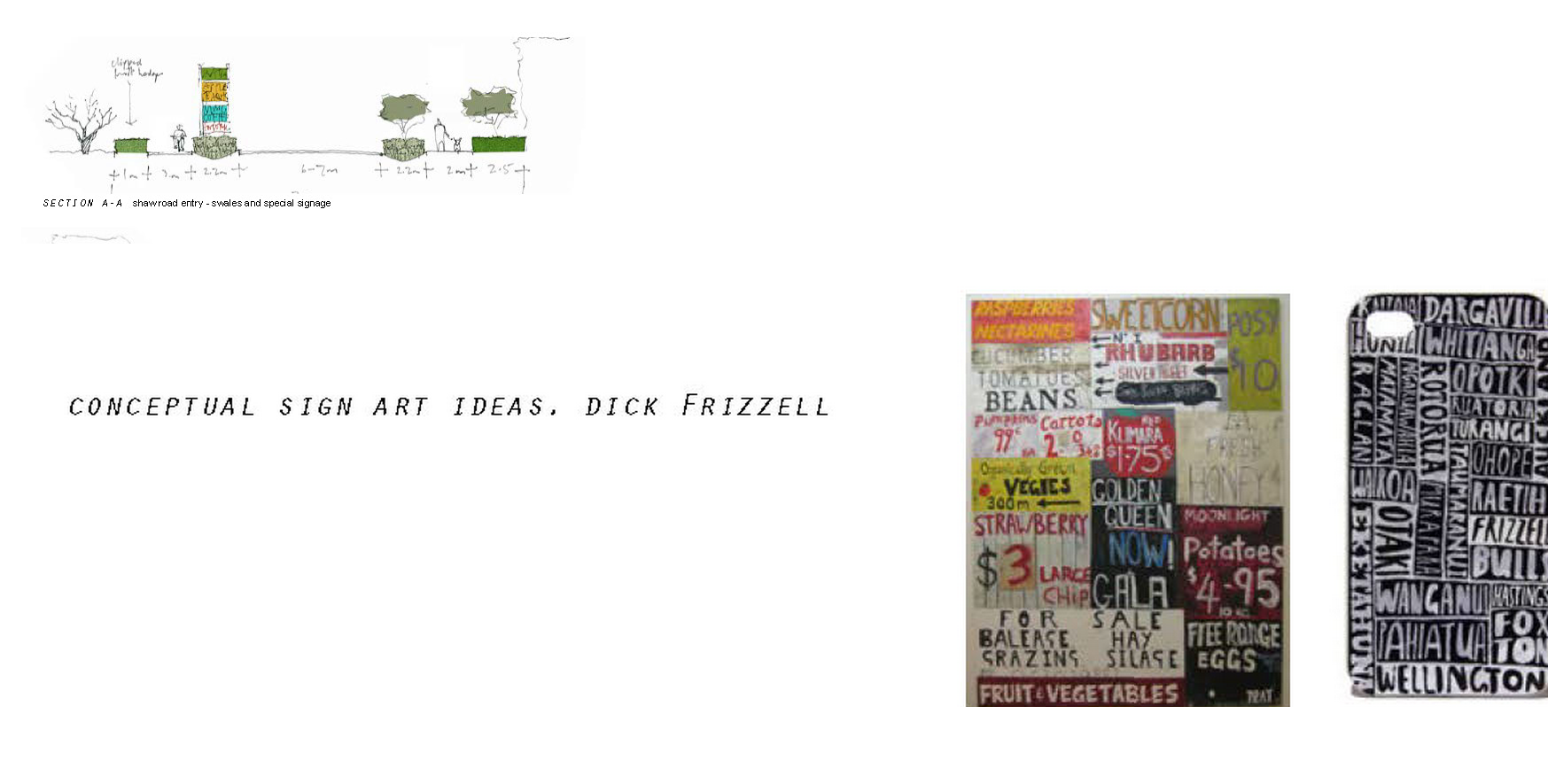 